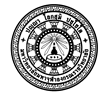 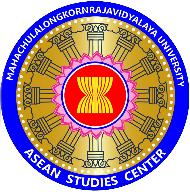 ภาระงานประจำและภารกิจตามยุทธศาสตร์
 ส่วนงานบริหารศูนย์อาเซียนศึกษาศูนย์อาเซียนศึกษา มีภารกิจเกี่ยวกับการบริหารงาน การวางแผนงาน การพัฒนาเครือข่าย การศึกษาวิจัย การจัดระบบสารสนเทศ และการให้บริการวิชาการองค์ความรู้ที่เกี่ยวข้องกับการบริการงานอาเซียน คอยประสานความร่วมมือกับส่วนงานของมหาวิทยาลัยและหน่วยงานอื่น ๆ ในประชาคมอาเซียน แบ่งการบริหารงานออกเป็น ๒ ส่วน คือ ๑) กลุ่มงานบริหาร และ ๒) กลุ่มงานวางแผนและพัฒนาเครือข่ายอำนาจและหน้าที่ปฏิบัติงานด้านธุรการประสานงานด้านงบประมาณ การเงิน การบัญชีประสานพัสดุนโยบายและแผนพัฒนาประสานงานกับส่วนงานที่เกี่ยวข้องงานมอบหมายกลุ่มงานบริหาร๑. งานสารบรรณ ทะเบียนหนังสือรับ ทะเบียนหนังสือส่งประวัติการ รับ - ส่ง หนังสือ  สรุปการ รับ – ส่ง หนังสือ กระดานข้อความการจัดลงทะเบียน และกรอกจัดเก็บออนไลน์๒. งานด้านบัญชีการเงิน และงบประมาณประสานงานด้านงบประมาณ ร่างหนังสือบันทึก ถึงส่วนงานที่เกี่ยวข้องติดต่อประสานงานด้านการเงิน งบประมาณจัดทำร่าง งบประมาณประจำปี การเบิกจ่าย และการสรุปสรุปงบประมาณแต่ละโครงการ ๓. งานประชุมของศูนย์ ประชุมคณะกรรมการประจำศูนย์หนังสือบันทึกเชิญคณะกรรมการประชุมประจำสำนักงาน (ทุกเดือน)รายงานผลการประชุมจัดส่งรูปเล่มก่อนประชุม และรายงานผลหลังประชุมกลุ่มงานแผนและพัฒนาเครือข่าย	งานด้านแผนและวิเคราะห์นโยบาย ทำหน้าที่วิเคราะห์แผน นโยบาย เกี่ยวกับศูนย์อาเซียนศึกษาทำหน้าที่ จำทำร่างแผนปฏิบัติการ แผนประจำปี แผนพัฒนาศูนย์อาเซียน และแผนอื่นๆ สรุปกลุ่มงานแผนแผนปฏิบัติการประจำปีแผนปฏิบัติงานประจำปี 2561แผนปฏิบัติงานประจำปี 2560แผนปฏิบัติงานประจำปี 2559แผนพัฒนาศูนย์อาเซียนศึกษาแผนพัฒนาศูนย์อาเซียนศึกษา ประจำปี 2555-2559แผนพัฒนาศูนย์อาเซียนศึกษา ประจำปี 2560-2564แผนพัฒนาศูนย์อาเซียนศึกษา ประจำปี 2564-2569แผนแบ่งตามประเด็นแผนพัฒนาบุคคลากรศูนย์อาเซียนศึกษาแผนพัฒนาเครือข่ายแผนบริการวิชาการแผนพัฒนาสารสนเทศแผนการเงิน-การใช้จ่ายงบประมาณแผนการพัฒนาสำนักงานแผนจัดทำระบบการจัดการออนไลน์แผนงานการวิจัยอาเซียนศึกษางานด้านเครือข่ายงานอาเซียนสัมพันธ์	 ๑. ทำหน้าที่และรับผิดชอบด้านความร่วมมือ การให้หรือการรับความช่วยเหลือ และ 		แลกเปลี่ยน	๒. ประสานงานในแนะแนวการศึกษาในต่างประเทศให้กับนิสิตต่างชาติที่มาศึกษาในประเทศไทย	๓. งานฐานข้อมูลและการศึกษานานาชาติ   	๔. อาสาสมัครและประสานงานกับนักศึกษาชาวต่างประเทศ เช่น ดำเนินงานด้านวีซ่า (VISA) 	แก่นักศึกษาชาวต่างประเทศ	๕. ปฏิบัติหน้าที่เป็นล่ามให้กับนิสิตและหน่วยงานภายใน ในเวทีประชุมนานาชาติ 	๖. ร่างบันทึกความเข้าใจร่วมกัน MOU กลุ่มงานเครือข่ายศูนย์อาเซียนศึกษาเครือข่ายนิสิตอาเซียน (AMSN)เครือข่ายมหาจุฬาฯ อาเซียนเครือข่ายสถาบันอาเซียนศึกษาเครือข่าย ASEAN Young Scholarsเครือข่ายนักวิชาการอาเซียนศึกษาเครือข่ายนักวิจัยอาเซียนศึกษาเครือข่ายแลกเปลี่ยนสารสนเทศด้านอาเซียนศึกษาเครือข่ายนักบริหารอาเซียนศึกษาเครือข่ายนิสิตอาเซียนเพื่อสังคมเครือข่ายนิสิตอาเซียน ASEAN Photographyอื่นๆ 
การประสานงานระหว่างเครือข่ายของศูนย์ 	 ๑. ประสานงานระหว่างเครือข่ายของศูนย์อาเซียนศึกษากับนิสิตชาวต่างชาติ ในวิทยาเขต 	     และวิทยาลัยสงฆ์	๒. ประชาสัมพันธ์และเผยแพร่ข่าวสารและกิจกรรมของมหาวิทยาลัยผ่านสื่อต่างๆ              เป็นภาษาอังกฤษหรืออื่นๆ ไปยังหน่วยงานทั้งในเครือข่ายและต่างประเทศ 	๓. สำรวจและรวบรวมกิจกรรมของเครือข่ายของศูนย์อาเซียนศึกษางานแปลเอกสาร 	๑. แปลเอกสาร วิชาการ 	๒. แปลเอกสารรับรองให้แก่นิสิตชาวต่างประเทศ	๓. หนังสือ ประวัติพระพุทธศาสนาในพม่างานด้านประชาสัมพันธ์ 	๑. ถ่ายรูปหลักสูตรและโครงการต่างๆ 	๒. แปลเอกสาร ตำรา วิชาการ	๓. ติดต่อประชาสัมพันธ์ระหว่างองค์กรระหว่างประเทศ เช่น กรมอาเซียนประสานงาน	๑. เป็นผู้ประสานงานและทีมงานจัดโครงการ	     ๑.๑ โครงการวารสารพุทธอาเซียนศึกษา	     ๑.๒ โครงการแปลตำราและฐานข้อมูลทางพระพุทธศาสนาในประชาคมอาเซียน 	     ๑.๓ โครงการแปลตำราวิชาการและวรรณกรรมอาเซียน	     ๑.๔ โครงการเขียนบทความวิชาการอาเซียน ๔.๐ 	     ๑.๕ โครงการเสวนาพุทธอาเซียนงานอื่นๆ ที่ได้รับหมอบหมาย 	๑. ได้รับมอบหมายให้เป็น KM Fascinator ของศูนย์อาเซียนศึกษา 	๒. ได้รับมอบหมายให้จัดทำป้ายประชาสัมพันธ์ศูนย์อาเซียนศึกษา	๓. ได้รับมอบหมายให้จัดทำประชาสัมพันธ์จุลสารอาเซียนศึกษา 	๔. ได้รับมอบหมายให้จัดทำป้ายประชาสัมพันธ์โครงการเขียนบทความวิชาการอาเซียน ๔.๐	๕. ได้รับมอบหมายให้เข้าอบรมหลักสูตร Google Apps for education “การสร้างฟอร์มด้วย Google Form”	๖. ได้รับมอบหมายให้เข้าอบรมหลักสูตร Google Apps for education ในหัวข้อ “การนำเสนองานด้วย Google Slide”	๗. ได้รับมอบหมายให้จัดบูธส่งเสริมความรู้ด้านอาเซียนศึกษา	๘. ได้รับมอบหมายให้ตรวจเช็คครุภัณฑ์ของศูนย์อาเซียนศึกษาลงชื่อ...........................................ผู้รับการประเมิน   ลงชื่อ.....................................ผู้บังคับบัญชาชั้นต้น   (                                   )                        (พระมหาสมพงษ์ สนฺตจิตฺโต, ดร.)    ตำแหน่ง………………………………..               ตำแหน่ง ผู้อำนวยการศูนย์อาเซียนศึกษา ฝ่ายบริหาร         .......... / .......... / ..........                                      .......... / .......... / ..........